Framework: Hawaii Teacher Standards Board (HTSB)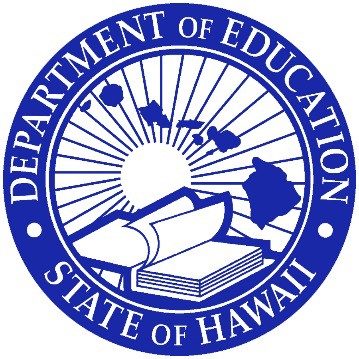 Rubric for: School Librarians•	Implemented lesson and units that align with current state and national standards. •	Designed instruction that integrates use of both print and digital resources. •	Integrated use of various technologies to locate, organize, use, and create information. •	Applied an inquiry process or inquiry model in developing instruction. •	Assessed for student learning in library-­‐led activities. •	Created a library curriculum map. •	Collaborated with teachers on instruction. •	Collected examples of student products. •	Invited community resources to participate in projects and activities with students. •	Implemented programs and services to promote reading.•	Implemented instruction that incorporates reading strategies.•	Created and implemented assessment tools to measure growth in reading competency.•	Produced lists, blogs and other resources to encourage reading for pleasure and studies.•	Maintained and analyzed logs on database usage.•	Maintained and analyzed circulation and collection statistics.•	Analyzed collection for levels of text complexity, fiction/nonfiction ratio.•	Published policies governing collection management and information access.•	Documented student and teacher evaluations of collections and information access.•	Conducted needs assessments and collection analyses with faculty and student input.•	Promoted responsible and ethical information practices among students and faculty.•	Developed cooperative purchase arrangements with other libraries.•	Promoted resource sharing among libraries.•	Participated in leadership activities at school, complex, and/or state levels.•	Conducted and assessed librarian-­‐led staff development.•	Presented at local and/or national conferences.•	Participated in conferences, PD courses, and other means for professional improvement.•	Published journal articles or other means to communicate achievements through the library.•	Implemented various marketing strategies to promote awareness of library services among faculty, students, administrators, and the community.•	Won awards and recognition for professional achievement.•	Achieved National Board Certification.HTSB School Librarian - Standard 5HTSB School Librarian - Standard 5HTSB School Librarian - Standard 5HTSB School Librarian - Standard 5HTSB School Librarian - Standard 5StandardUnsatisfactoryBasicProficientDistinguishedStandard: 5Program Management and Administration•	The school librarian does not plan and develop programs and services that clearly support the mission of the library and the school.•	The school librarian does not effectively implement and evaluate programs and services that clearly support the mission of the library and the school.•	The school librarian does not effectively apply the ethics and principles of management and administration.•	The school librarian seldom plans and develops programs that clearly support the mission of the library and the school.•	The school librarian seldom implements and evaluates programs and services that clearly support the mission of the library and the school•	The school librarian seldom applies the ethics and principles of management and administration effectively.•	The school librarian consistently plans and develops programs that clearly support the mission of the library and the school.•	The school librarian consistently implements and evaluates programs and services that clearly support the mission of the library and the school.•	The school librarian consistently and effectively applies the ethics and principles of management and administration.•	The school librarian consistently plans and develops programs that clearly supportthe mission of the library and the school and involves the school community in the planning process.•	The school librarian consistently implements and evaluates programs and services that clearly support the mission of the library and the school and communicates the results to the school community.•	The school librarian consistently and effectively applies the ethics and principles of management and administration and reflects on the ongoing improvements.Critical Attributes5.1  No written plan to manage the library collection or to improve information access.5.2  No effort to promote professional ethics and digital citizenship.5.3  Ineffective practices in all three of the following areas: managing the facility, human resources, and finances.5.4  No evidence of strategic planning for the library.5.1  No consistently updated plan to manage the library collection or to improve information access.5.2  Occasional effort to promote professional ethics and digital citizenship.5.3  Effective practices in one or two ofthe following areas: managing the facility, human resources, and finances.5.4  Limited evidence of strategic planning for the library.5.1  Consistently updated plan to manage the library collection or to improve information access.5.2  Consistent effort to promote professional ethics and digital citizenship.5.3  Effective practices in all three of thefollowing areas: managing the facility, human resources, and finances.5.4  Consistent evidence of strategicplanning for the library.5.1  Consistently updated plan to manage the library collection or to improve information access with regular input from the school community.5.2  Consistent effort to promote professional ethics and digital citizenship and assessment of the impact on students and faculty.5.3  Effective practices in all three of the following areas: managing the facility, human resources, and finances, using a continuous assessment of progress and identification of areas for improvement.5.4  Consistent evidence of strategic planningfor the library that is developed collaboratively with the school community.Possible Examples of Evidence•	Created an action plan for the library that aligns with the school’s Academic and Financial Plan.•	Conducted assessments with students and faculty regarding the quality of services and areas for possible improvement and expansion.•	Developed both physical and virtual library spaces to accommodate diverse learners with a range learning needs.•	Received grants for improving library programs and resources.•	Provided adjustments for physically handicapped patrons.•	Developed and maintained efficient and effective working relationships with paid staff and volunteers working in the library.•	Designed a library website that provides easy access to a range of services and programs.•	Created an action plan for the library that aligns with the school’s Academic and Financial Plan.•	Conducted assessments with students and faculty regarding the quality of services and areas for possible improvement and expansion.•	Developed both physical and virtual library spaces to accommodate diverse learners with a range learning needs.•	Received grants for improving library programs and resources.•	Provided adjustments for physically handicapped patrons.•	Developed and maintained efficient and effective working relationships with paid staff and volunteers working in the library.•	Designed a library website that provides easy access to a range of services and programs.•	Created an action plan for the library that aligns with the school’s Academic and Financial Plan.•	Conducted assessments with students and faculty regarding the quality of services and areas for possible improvement and expansion.•	Developed both physical and virtual library spaces to accommodate diverse learners with a range learning needs.•	Received grants for improving library programs and resources.•	Provided adjustments for physically handicapped patrons.•	Developed and maintained efficient and effective working relationships with paid staff and volunteers working in the library.•	Designed a library website that provides easy access to a range of services and programs.•	Created an action plan for the library that aligns with the school’s Academic and Financial Plan.•	Conducted assessments with students and faculty regarding the quality of services and areas for possible improvement and expansion.•	Developed both physical and virtual library spaces to accommodate diverse learners with a range learning needs.•	Received grants for improving library programs and resources.•	Provided adjustments for physically handicapped patrons.•	Developed and maintained efficient and effective working relationships with paid staff and volunteers working in the library.•	Designed a library website that provides easy access to a range of services and programs.